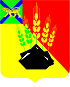 АДМИНИСТРАЦИЯ МИХАЙЛОВСКОГО МУНИЦИПАЛЬНОГО РАЙОНА ПОСТАНОВЛЕНИЕ 
________________                                с. Михайловка                                   № ____________О внесении изменений в постановление администрации Михайловского муниципального района от 26.12.2022 № 1575-па «Об определении проекта – победителя, подлежащего реализации на территории Михайловского муниципального района в рамках инициативного бюджетирования по направлению «Твой проект»В соответствии с Бюджетным кодексом Российской Федерации, Федеральным законом от 06.10.2003 № 131-ФЗ «Об общих принципах организации местного самоуправления в Российской Федерации», постановлением правительства Приморского края от 10.11.2020 № 955-пп «Об отдельных вопросах реализации в Приморском крае проектов инициативного бюджетирования по направлению «Твой проект», постановлением Администрации Приморского края от 19.12.2019 № 860-па «Об утверждении государственной программы Приморского края «Экономическое развитие и инновационная экономика Приморского края» на 2020-2027 годы», постановлением администрации Михайловского муниципального района от 03.07.2014 № 806-па «Об утверждении Порядка принятия решений о подготовке и реализации бюджетных инвестиций в объекты капитального строительства муниципальной собственности Михайловского муниципального района и приобретения объектов недвижимого имущества в муниципальную собственность Михайловского муниципального района», на основании Устава Михайловского муниципального района, администрация Михайловского муниципального районаПОСТАНОВЛЯЕТ: 1. Внести изменения в постановление администрации Михайловского муниципального района от 26.12.2022 № 1575-па «Об определении проекта – победителя, подлежащего реализации на территории Михайловского муниципального района в рамках инициативного бюджетирования по направлению «Твой проект»:1.1. Приложение «Перечень мероприятий, реализуемых в рамках проектов – победителей конкурсного отбора по результатам открытого голосования, в целях софинансирования которых предоставляется субсидия из краевого бюджета муниципального образования Приморского края в рамках реализации проектов инициативного бюджетирования по направлению «Твой проект» изложить в новой редакции (прилагается). 2. Контроль над исполнением настоящего постановления возложить на первого заместителя главы администрации Михайловского муниципального района Зубок П.А.Глава Михайловского муниципального района – Глава администрации района                                                       В.В. АрхиповПриложениек постановлению администрацииМихайловского муниципального районаот __________ № __________ПЕРЕЧЕНЬ МЕРОПРИЯТИЙ, РЕАЛИЗУЕМЫХ В РАМКАХ ПРОЕКТОВ - ПОБЕДИТЕЛЕЙ КОНКУРСНОГО ОТБОРА ПО РЕЗУЛЬТАТАМ ОТКРЫТОГО ГОЛОСОВАНИЯ, В ЦЕЛЯХ СОФИНАНСИРОВАНИЯ КОТОРЫХ ПРЕДОСТАВЛЯЕТСЯ СУБСИДИЯ ИЗ КРАЕВОГО БЮДЖЕТА МУНИЦИПАЛЬНОМУ ОБРАЗОВАНИЮ ПРИМОРСКОГО КРАЯ В РАМКАХ РЕАЛИЗАЦИИ ПРОЕКТОВ ИНИЦИАТИВНОГО БЮДЖЕТИРОВАНИЯ ПО НАПРАВЛЕНИЮ "ТВОЙ ПРОЕКТ"№Наименование проекта инициативного бюджетирования по направлению «Твой проект» (далее – проект)Перечень мероприятий, (виды работ), реализуемых в рамках проекта, в целях софинансирования которых предоставляется субсидия из краевого бюджета бюджету Михайловского муниципального района на реализацию проект (далее – субсидия)Общая стоимость реализации проекта, рублейВ том числе средства субсидии, рублейСредства местного бюджета, рублейУровень софинансирования из краевого бюджета, процентовПланируемый итог реализации проекта123456781.Спортивная площадка МБОУ СОШ им. А.И. Крушанова с. Михайловка- Землеустроительные работы по проведению дренажа площадки, устройство покрытия; - Приобретение и установка уличного спортивного оборудования: • шведская стенка ГТО; • турники ГТО; • лабиринт для полосы препятствий;• бревно.- Приобретение и установка восьми скамеек без спинки и четырех уличных урн.2450896,822426387,8524508,9799%Благоустроенная спортивная площадка на территории образовательного учреждения